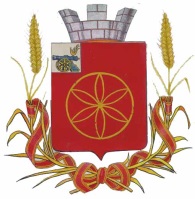 АДМИНИСТРАЦИЯ  МУНИЦИПАЛЬНОГО  ОБРАЗОВАНИЯ            РУДНЯНСКИЙ  РАЙОН  СМОЛЕНСКОЙ ОБЛАСТИП О С Т А Н О В Л Е Н И Еот  12.09.2019 № 378Об определении размера вреда, причиняемого тяжеловесными транспортными средствами при движении по автомобильным дорогам местного значенияВ целях обеспечения сохранности дорог местного значения вне границ населенных пунктов в границах муниципального образования Руднянский район Смоленской области, автомобильных дорогах общего пользования местного значения муниципального образования Руднянского городского поселения Руднянского района Смоленской области, в соответствии с частью 13 статьи 31 Федерального закона от 8 ноября 2007 года № 257-ФЗ «Об автомобильных дорогах и о дорожной деятельности в Российской Федерации и о внесении изменений в отдельные законодательные акты Российской Федерации», Федеральным законом от 6 октября 2003 года № 131-ФЗ «Об общих принципах организации местного самоуправления в Российской Федерации», постановлением Администрации муниципального образования Руднянский район Смоленской области от 13.09.2018 № П-340 «Об утверждении положения о дорожной деятельности в отношении автомобильных дорог местного значения вне границ населенных пунктов в границах муниципального образования Руднянский район Смоленской области, автомобильных дорог местного значения муниципального образования Руднянского городского поселения Руднянского района Смоленской области, а также осуществлении иных полномочий в области использования автомобильных дорог и осуществления дорожной деятельности в соответствии с законодательством Российской Федерации», руководствуясь Устава муниципального образования Руднянский район Смоленской области, Администрация муниципального образования Руднянский район Смоленской областип о с т а н о в л я е т:1. Установить, что размер вреда, причиняемого тяжеловесными транспортными средствами при движении по автомобильным дорогам местного значения определяется в соответствии с «Правилами возмещения вреда, причиняемого транспортными средствами, осуществляющими перевозки тяжеловесных грузов», утвержденными Постановлением Правительства РФ от 16.11.2009 № 934 «О возмещении вреда, причиняемого транспортными средствами, осуществляющими перевозки тяжеловесных грузов по автомобильным дорогам Российской Федерации», на основании показателей и постоянных коэффициентов согласно приложению к настоящему Постановлению.Размер платы в счет возмещения вреда, причиняемого тяжеловесным транспортным средством, рассчитывать исходя из общей протяженности маршрута данного транспортного средства по автомобильным дорогам общего пользования местного значения вне границ населенных пунктов в границах муниципального образования Руднянский район Смоленской области и автомобильным дорогам общего пользования местного значения муниципального образования Руднянского городского поселения Руднянского района Смоленской области.2. МУП «Руднятеплоэнерго» муниципального образования Руднянский район Смоленской области:- организовать осуществление расчета, начисления и взимания платы в счет возмещения вреда, причиняемого тяжеловесными транспортными средствами при движении по автомобильным дорогам местного значения, в соответствии с размерами вреда, определенными пунктом 1 Постановления;- организовать в соответствии с Правилами перевозки грузов автомобильным транспортом, утвержденными Постановлением Правительства Российской Федерации от 15.04.2011 № 272 «Об утверждении Правил перевозок грузов автомобильным транспортом» установку соответствующих дорожных знаков.3. Контроль за исполнением настоящего постановления возложить на начальника отдела по архитектуре, строительству и ЖКХ Администрации муниципального образования Руднянский район Смоленской области С.И. Трофимова.4. Настоящее постановление вступает в силу с момента подписания и подлежит официальному опубликованию в соответствии с Уставом муниципального образования Руднянский район Смоленской области.Глава муниципального образованияРуднянский район Смоленской области                                                 Ю.И. ИвашкинПриложениек постановлению  Администрации муниципального образования Руднянский район Смоленской области от 12.09.2019 № 378Показателии постоянные коэффициенты для размера вреда, причиняемого тяжеловесными транспортными средствами при движении по автомобильным дорогам общего пользования местного значения вне границ населенных пунктов в границах муниципального образования Руднянский район Смоленской области и автомобильным дорогам общего пользования местного значения муниципального образования Руднянского городского поселения Руднянского района Смоленской областиТаблица 1Размер вреда, причиняемого тяжеловесными транспортными средствами при движении по автомобильным дорогам общего пользования местного значения вне границ населенных пунктов в границах муниципального образования Руднянский район Смоленской области и автомобильным дорогам общего пользования местного значения муниципального образования Руднянского городского поселения Руднянского района Смоленской областиТаблица 2N п/пНаименование показателейОбозначениеРазмер показателя1Базовый компенсационный индекс текущего годаТТГ1,97492Коэффициент, учитывающий условия дорожно-климатических зонКДКЗ2,073Коэффициент, учитывающий относительную стоимость выполнения работ по капитальному ремонту и ремонту в зависимости от расположения автомобильной дороги на территории Российской ФедерацииККап.рем.14Коэффициент влияния массы транспортного средства в зависимости от расположения автомобильной дороги на территории Российской ФедерацииКПМ0,2855Допустимая для автомобильной дороги нормативная осевая нагрузка, принимаемая для УДС города, тонн/осьН66Исходное значение размера вреда, причиняемого транспортными средствами, при превышении допустимых осевых нагрузок для автомобильной дороги на 5 процентов, руб./100 кмРИСХ.85007Постоянные коэффициентыa7,37Постоянные коэффициентыb0,277Постоянные коэффициентыc73657Постоянные коэффициентыd123,4Превышение допустимой массы транспортного средства (процентов)Размер вреда (рублей на 100 км)До 102451Свыше 10 до 202802Свыше 20 до 303154Свыше 30 до 403506Свыше 40 до 503858Свыше 50 до 604209Свыше 60Рассчитывается по формулам, приведенным в приложении к Правилам возмещения вреда, причиняемого транспортными средствами, осуществляющими перевозки тяжеловесных грузов, утвержденным Постановлением Правительства Российской Федерации от 16.11.2009 № 934 «О возмещении вреда, причиняемого транспортными средствами, осуществляющими перевозки тяжеловесных грузов по автомобильным дорогам Российской Федерации», с учетом Рисх.. и постоянных коэффициентов, приведенных в настоящем приложении